	ОПИТУВАЛЬНИЙ ЛИСТ «Гідроенергетичний аналіз ефективності організації систем водопостачання»      АРТЕЗІАНСЬКІ СВЕРДЛОВИНИ/ШАХТНІ КОЛОДЯЗІ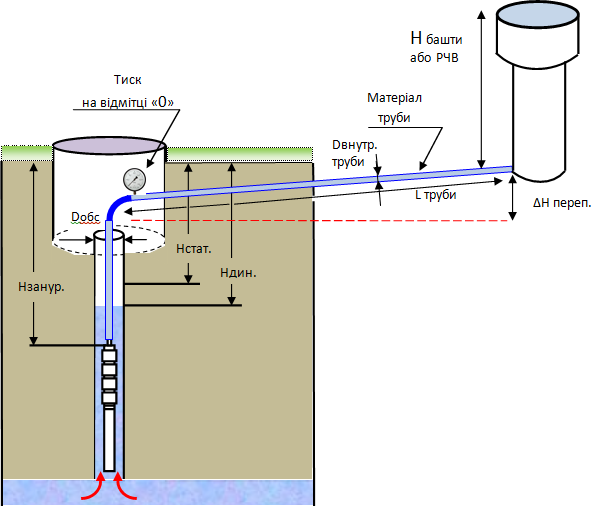 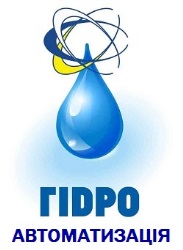 		ПРИКЛАД СХЕМИ  НАЯВНОЇ СИСТЕМИ  ВОДОПОСТАЧАННЯ(з декількома артезіанськими свердловинами)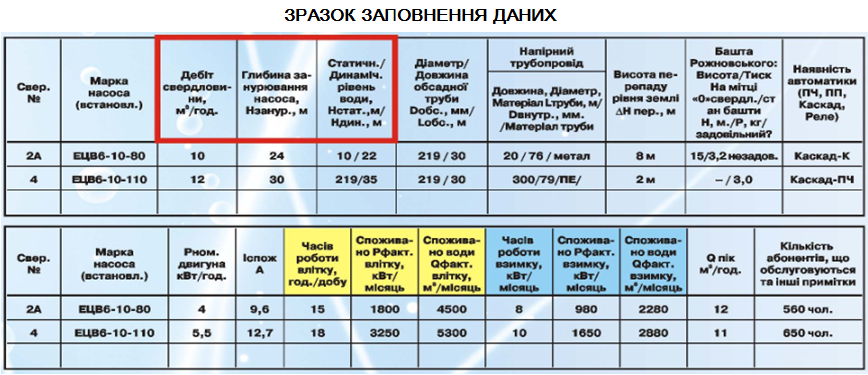 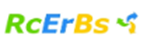 ОрганізаціяЧи часті відключення світла?Так/НіНаселений пунктЧи є у воді сірководень?Так/НіКонт. тел.Чи є лічильник води?Так/НіВідповідальна особаЧи є багато тарифний лічильник світла?2-х зонний  Так/НіВартість 1 кВт, грн..Чи є багато тарифний лічильник світла?3-х зонний  Так/НіСвер.№Марка насоса(встановл.)Дебіт cвердло-виним³/год.Глибиназанурю-ваннянасоса, Нзанур., м.Статичн./Динаміч.рівень води,Нстат., м./Ндин.,м.Діаметр/Довжина обсадної труби Dобс., мм./Lобс., м.Напірний трубопровідВисота перепаду рівня землі ΔН пер., м.Башта Рожновського: Висота/Тиск на мітці «0»свердл./ стан башти.Н, м./Р, кг./ задовільний?Наявність автоматики(ПЧ, ПП, Каскад,  ТК,  Реле),приміткиСвер.№Марка насоса(встановл.)Дебіт cвердло-виним³/год.Глибиназанурю-ваннянасоса, Нзанур., м.Статичн./Динаміч.рівень води,Нстат., м./Ндин.,м.Діаметр/Довжина обсадної труби Dобс., мм./Lобс., м.Довжина/ Діаметр/ Матеріал.Lтруби, м/Dвнутр., мм. /МатеріалВисота перепаду рівня землі ΔН пер., м.Башта Рожновського: Висота/Тиск на мітці «0»свердл./ стан башти.Н, м./Р, кг./ задовільний?Наявність автоматики(ПЧ, ПП, Каскад,  ТК,  Реле),примітки//     /          /      /        / //    /          /      /        ///     /          /      /        ///     /          /      /        ///     /          /     /        /Свер.№Марка насоса(встановл.)Рном. ДвигунакВт/  год.Іспож АЧас роботи влітку, год./ добуСпожива-но Рфакт. Влітку, кВт/ місяцьСпоживано води Qфакт. Влітку, м³/місяцьЧас роботи взимку, год./ добуСпожива-но Рфакт. Взимку, кВт/ місяцьСпоживано води Qфакт. Взимку, м³/місяцьКількість населення, що обслуговуються та                            інші примітки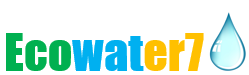 